Приложение 1 к постановлениюглавы городского округа Лыткариноот 31.05.2021 № 291-пСОСТАВ Совета при главе городского округа Лыткарино по предотвращению и противодействию коррупцииПриложение 2к постановлениюглавы городского округа  Лыткариноот 31.05.2021 № 291-пПОЛОЖЕНИЕо Совете при главе городского округа Лыткарино по предотвращению и противодействию коррупцииСовет при главе городского окурга Лыткарино по предотвращению и противодействию коррупции (далее - Совет) образуется в целях эффективного решения вопросов противодействия коррупции и устранения причин, ее порождающих, организации взаимодействия и координации деятельности органов государственной власти, органов местного самоуправления городского округа Лыткарино, муниципальных учреждений.Совет является совещательным органом.Совет в своей деятельности руководствуется Конституцией Российской Федерации, международными договорами Российской Федерации, федеральными конституционными законами, федеральными законами, указами и распоряжениями Президента Российской Федерации, постановлениями и распоряжениями Правительства Российской Федерации, нормативными правовыми актами федеральных органов исполнительной власти, законами Московской области, муниципальными правовыми актами органов местного самоуправления городского округа Лыткарино.Задачами Совета являются:подготовка предложений, касающихся реализации государственной политики в области противодействия коррупции на территории городского округа Лыткарино;координация взаимодействия органов местного самоуправления городского округа Лыткарино, органов государственной власти по реализации государственной политики в области противодействия коррупции;контроль за реализацией мероприятий на территории городского округа  Лыткарино в области противодействия коррупции.Основными функциями Совета являются:рассмотрение вопросов, связанных с решением задач по противодействию коррупции;анализ ситуации в области противодействия коррупции и выработка предложений по устранению причин, ее порождающих;выработка совместных действий органов местного самоуправления городского округа Лыткарино, органов государственной власти по реализации государственной политики в области противодействия коррупции;мониторинг федерального законодательства, законодательства Московской области, нормативных правовых актов органов местного самоуправления городского округа Лыткарино в области противодействия коррупции;рассмотрение уведомлений руководителей муниципальных учреждений городского округа Лыткарино о конфликте интересов.Совет для решения возложенных на него задач вправе:запрашивать и получать в установленном порядке необходимые материалы и информацию от органов государственной власти, органов местного самоуправления городского округа Лыткарино, а также организаций и должностных лиц;приглашать на свои заседания представителей органов государственной власти (по согласованию), органов местного самоуправления городского округа Лыткарино и общественных объединений, организаций.Совет формируется в составе председателя Совета, заместителей председателя Совета, секретаря Совета и членов Совета. Состав Совета утверждает глава городского округа Лыткарино.Председателем Совета является Глава городского округа Лыткарино.Председатель Совета:определяет место и время проведения Совета;председательствует на заседаниях Совета;утверждает на основе предложений членов Совета план работы Совета и повестку дня его заседаний;дает поручения заместителям председателя Совета, секретарю Совета и членам Совета;подписывает протоколы заседаний Совета. В случае отсутствия председателя Совета по его поручению полномочия председателя Совета осуществляет заместитель председателя или один из членов Совета. Заместитель председателя Совета:в отсутствие председателя Совета выполняет полномочия председателя Совета;организует обеспечение деятельности Совета, решает организационные и иные вопросы, связанные с его деятельностью.докладывает Совету о ходе реализации мероприятий, предусмотренных планом противодействия коррупции городского округа Лыткарино, и иных мероприятий в соответствии с решением Совета. Секретарь Совета:обеспечивает подготовку проекта плана работы Совета, проекта повестки дня его заседаний, организует подготовку материалов к заседаниям, а также проектов соответствующих решений;информирует членов Совета о месте, времени проведения и повестке дня очередного заседания, обеспечивает их необходимыми материалами, ведет протокол заседаний Совета. Члены Совета вносят предложения по плану работы Совета, повестке дня его заседаний и порядку обсуждения вопросов, участвуют в подготовке материалов к заседанию Совета, а также проектов его решений. Члены Совета обладают равными правами при обсуждении вопросов, внесенных в повестку дня заседания Совета, а также при голосовании.Член Совета имеет право в случае несогласия с принятым решением Совета изложить письменно свое особое мнение, которое подлежит обязательному приобщению к протоколу заседания Совета. Основной формой деятельности Совета является заседание. Заседания Совета проводятся не реже одного раза в полугодие, а внеочередные по мере необходимости.  Заседание Совета правомочно при присутствии на нем не менее двух третей членов Совета. Решения Совета принимаются на его заседании простым большинством голосов от числа присутствующих членов Совета и являются обязательными для всех участников Совета. Решение Совета оформляется протоколом, который подписывается председательствующим на заседании Совета. Организационно-техническое обеспечение деятельности Совета осуществляется Администрацией городского округа Лыткарино.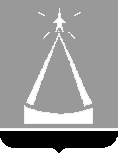 ГЛАВА  ГОРОДСКОГО  ОКРУГА  ЛЫТКАРИНО  МОСКОВСКОЙ  ОБЛАСТИПОСТАНОВЛЕНИЕ31.05.2021  №  291-пг.о. ЛыткариноО Совете при главе городского округа Лыткарино по предотвращению и противодействию коррупцииВ соответствии с Федеральным законом от 25.12.2008 № 273-ФЗ 
«О противодействии коррупции», Федеральным законом от 21.11.2011 № 329-ФЗ «О внесении изменений в отдельные законодательные акты Российской Федерации в связи с совершенствованием государственного управления в области противодействия коррупции», постановляю:1. Создать Совет при главе городского округа Лыткарино по предотвращению и противодействию коррупции.2. Утвердить:Состав Совета при главе городского округа Лыткарино по предотвращению и противодействию коррупции согласно приложению 1;Положение о Совете при главе городского округа Лыткарино по предотвращению и противодействию коррупции согласно приложению 2.3. Признать утратившими силу:- постановление главы города Лыткарино от 13.09.2012 № 780-п 
«О Совете при Главе города Лыткарино по предотвращению и противодействию коррупции»;- п. 1 постановления главы города Лыткарино от 28.12.2016 № 887-п 
«Об утверждении нового состава Совета при Главе города Лыткарино по предотвращению и противодействию коррупции»;- постановление главы города Лыткарино от 18.04.2017 № 221-п 
«О внесении изменений в состав Совета при Главе города Лыткарино по предотвращению и противодействию коррупции»;- постановление главы города Лыткарино от 02.06.2017 № 330-п 
«О внесении изменений в состав Совета при Главе города Лыткарино по предотвращению и противодействию коррупции».3. Заместителю главы Администрации - управляющему делами Администрации городского округа Лыткарино Е.С. Завьяловой обеспечить опубликование настоящего постановления в установленном порядке и размещение на официальном сайте городского округа Лыткарино в сети Интернет.4. Контроль за исполнением настоящего постановления возложить на заместителя главы Администрации – управляющего делами Администрации городского округа Лыткарино Е.С. Завьялову.К.А. КравцовКравцовКонстантин Анатольевич- глава городского округа Лыткарино, председатель Совета;ЗавьяловаЕвгения Сергеевна- заместитель главы Администрации – управляющий делами Администрации городского округа Лыткарино, заместитель председателя Совета;ЮшковскийКонстантин Николаевич- заместитель главы Администрации городского округа Лыткарино, заместитель председателя Совета;СыпкоЕлена Валентиновна- начальник общего отдела Администрации городского округа Лыткарино, секретарь Совета.Члены Совета:ЕгоровЮрий Николаевич - заместитель председателя Совета депутатов городского округа Лыткарино (по согласованию); ШаровВладимир Владимирович- первый заместитель главы Администрации городского округа Лыткарино;БразгинаЕлена Вячеславовна- заместитель главы Администрации городского округа Лыткарино;НовиковМаксим ВитальевичТрещинкинВладимир Сергеевич- заместитель главы Администрации городского округа Лыткарино;- заместитель главы Администрации городского округа Лыткарино;ГусеваВалентина ИвановнаНовичкова Наталья Викторовна- председатель Контрольно-счетной палаты городского округа Лыткарино (по согласованию);- председатель Избирательной комиссии городского округа Лыткарино (по согласованию);Устюжанина Олеся Александровна- начальник юридического отдела Администрации городского округа Лыткарино;